Formularz zgłoszeniowy na Sesję Studencką podczas III Zjazdu Sekcji Psychologii Międzykulturowej Polskiego Stowarzyszenia Psychologii Społecznej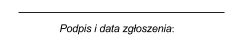 Imięi nazwiskoImięi nazwiskoTytuł/stop. Naukowy/Tytuł/stop. Naukowy/Kierunek studiówKierunek studiówRok studiówRok studiówUczelnia/InstytucjaUczelnia/InstytucjaAdres korespondencyjnyAdres korespondencyjnyKodMiastoUlica, nr domu/mieszkaniaUlica, nr domu/mieszkaniaAdres korespondencyjnyAdres korespondencyjnyTelefonKontaktowyTelefonKontaktowyFaxE-mailE-mailZGŁOSZENIE PREZENTACJIZGŁOSZENIE PREZENTACJIZGŁOSZENIE PREZENTACJIZGŁOSZENIE PREZENTACJIZGŁOSZENIE PREZENTACJIZGŁOSZENIE PREZENTACJI[…]    SESJA BADAWCZA                       prosimy zaznaczyć X                      […] SESJA PODRÓŻNICZA[…]    SESJA BADAWCZA                       prosimy zaznaczyć X                      […] SESJA PODRÓŻNICZA[…]    SESJA BADAWCZA                       prosimy zaznaczyć X                      […] SESJA PODRÓŻNICZA[…]    SESJA BADAWCZA                       prosimy zaznaczyć X                      […] SESJA PODRÓŻNICZA[…]    SESJA BADAWCZA                       prosimy zaznaczyć X                      […] SESJA PODRÓŻNICZA[…]    SESJA BADAWCZA                       prosimy zaznaczyć X                      […] SESJA PODRÓŻNICZA  Tytuł prezentacji:  Tytuł prezentacji:  Tytuł prezentacji:  Tytuł prezentacji:  Tytuł prezentacji:  Tytuł prezentacji: